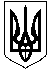 УКРАЇНАОЛЕКСАНДРІЙСЬКА РАЙОННА ДЕРЖАВНА АДМІНІСТРАЦІЯКІРОВОГРАДСЬКОЇ ОБЛАСТІВІДДІЛ ОСВІТИНАКАЗвід 24.03.2016 року								№ 108м. ОлександріяПро проведення ІІ Міжрегіональноїнауково-практичної конференції «Сучасний стан природоохоронних територій Центральної України»Відповідно до плану роботи районного методичного кабінету відділу освіти районної державної адміністрації та з метою сприяння   організації,   розвитку,   підвищенню   ефективності   та координації   географічних   досліджень,   використанню   їх   результатів   у практиці соціально-економічного розвитку, при вирішенні геоекологічних та інших проблем в регіоні; розвитку географічного краєзнавства та туризму; популяризації новітніх досягнень географічної науки та суміжних з  нею  галузей  знань  у  цілях  геоекологічного  та  патріотичного  виховання широких верств населення; вдосконалення викладання географічних дисциплін  в  системі  загальної   середньої  освіти, підвищення кваліфікації кадрів; підвищення престижу та суспільної значущості географії та залучення нових членів до лав Олександрійського відділу Українського географічного товариства НАКАЗУЮ:Провести 1-2 квітня 2016 року ІІ Міжрегіональну науково-практичну конференцію «Сучасний стан природоохоронних територій Центральної України» (далі – конференція) на базі с.Водяне Знам'янської міської ради відповідно до програми (додаток 1).Керівникам загальноосвітніх навчальних закладів забезпечити участь у роботі конференції вчителів географії, біології, керівників гуртків туристсько-краєзнавчого, військово-патріотичного, фізкультурно-спортивного та еколого-натуралістичного напрямів, відповідальних за туристсько-краєзнавчу роботу в закладі (додаток 2).Координатором конференції  призначити Балацького Л.Ю., вчителя географії Войнівської ЗШ І-ІІІ ст., голову Олександрійського відділу українського географічного товариства. Заявки на участь та тези доповідей відповідно до вимог надіслати на електронну адресу elbrusvoynovka@mail.ru   до 29.03.2016 року (додаток 3, 4).Витрати на проїзд, проживання та харчування учасників конференції віднести за власний рахунок.Контроль  за виконанням даного наказу покласти на  головного спеціаліста відділу освіти Михайленко С.Л.Начальник відділу освіти                                                             О.ПолтавецьДодаток 1до наказу відділу освіти Олександрійської районної державної адміністрації від 24.03.2016 р. № 108ПРОГРАМА КОНФЕРЕНЦІЇ1 квітняДо 12.00 – заїзд та реєстрація учасників конференції12.00 – 14.00 – поселення та обід учасників конференції14.00 -14.30   - відкриття конференції14.30-16.00 – доповіді учасників конференції на тему «Сучасний стан природоохоронних  територій в Центральній Україні» 16.00  -  16:30 – брейк- кава16-30 – 18:00 – доповіді учасників конференції на тему «Звіт та підготовка до ХІІ з’їзду українського географічного товариства»18:00 – 19:00 – екскурсійна програма19:00 –   вечеря2 квітня8.00 – 8.30 – сніданок8.30 – 12.00 – похід по Чорному лісу12.00 – 13.00 – обід13.00 – 14.00 – підведення підсумків конференції, роз’їзд Проживання (30-60 грн.) та харчування за власний рахунок. За підсумками конференції буде видано збірник тез доповідей (по одному примірнику на автора). За випуск друкованого збірника передбачається організаційний внесок у розмірі 50 грн. з одного автора після конференції. Додаток 2до наказу відділу освіти Олександрійської районної державної адміністрації від 24.03.2016 р. № 108Рекомендований список учасників конференції:Криволапов Віталій Миколайович – Бандурівська ЗШМармаза Тамара Павлівна – Бутівський НВКФедоров Вадим Миколайович – Добронадіївська ЗШПанагбєєва Ірина Вікторівна -  Ізмайлівська ЗШКостянецька Наталія Василівна -  Комінтернівський НВКСамокрик Оксана Миколаївна -  Користівська ЗШКовпак Вікторія Володимирівна -  Користівська ЗШРуденко Людмила Григорівна -  Косівська ЗШШевцов Анатолій Олексійович – Куколівський НВКЗайченко Сергій Іванович - Куколівський НВКОсипенко Лариса Іванівна – Червонокам’янська ЗШГрицаєнко Сергій Олександрович - Червонокам’янська ЗШРадіонова Олена Василівна – Недогарський НВКПетренко Світлана Григорівна – Новопразький НВКВойцеховська Людмила Петрівна – Попельнастівська ЗШПилипчук Наталія Олександрівна – Протопопівська ЗШКулішкіна Марина Олександрівна – Протопопівська ЗШДемидова Наталія Сергіївна – Цукрозаводський НВКДаценко Олександр Васильович – Цукрозаводський НВКБрицький Юрій Васильович -  Шарівський НВККучинська Тетяна Олександрівна – Андріївська ЗШБабенко Олександра Олександрівна – Щасливська ЗШОстапюк Лариса Миколаївна – Щасливська ЗШВасюра Олена Анатоліївна – Ясинуватська ЗШКоломоєць Сергій Дмитрович – Улянівська ЗШДемченко Оксана Володимирівна – ЦДЮТДемченко Артем Олександрович – ЦДЮТЩербатюк Інна Ігорівна - ЦДЮТДодаток 3до наказу відділу освіти Олександрійської районної державної адміністрації від 24.03.2016 р. № 108ЗАЯВКА НА УЧАСТЬДо 29 березня 2016 року на електронну адресу elbrusvoynovka@mail.ruнеобхідно надіслати наступну інформацію:Прізвище, ім’я, по-батькові__________________________________________Місце роботи і посада______________________________________________Поштова адреса (для пересилки матеріалів)_____________________________Контактний телефон________________________________________________Електронна адреса_________________________________________________Форма участі (очна або ж тільки публікація матеріалів)___________________Назва доповіді____________________________________________________Необхідність у мультимедійному проекторі при виступі (так / ні)____________День, час та спосіб заїзду (для оптимальної організації зустрічі делегатів з інших регіонів (залізниця / автобус / власне авто)___________________День, час від’їзду_______________________________________Необхідність у проживанні (так / ні)___________________________________Участь в екскурсійній програмі першого дня (так / ні)____________________Участь в екскурсійній програмі другого дня (для гостей конференції (так / ні)__КОНТАКТНА ОСОБА: Балацький Леонід Юрійович, голова Олександрійського відділу УГТ.  Тел. (моб.): 0684878601Додаток 4до наказу відділу освіти Олександрійської районної державної адміністрації від 24.03.2016 р. № 108ВИМОГИ ДО ОФОРМЛЕННЯ МАТЕРІАЛІВ ПУБЛІКАЦІЇТези доповідей подаються на електронну адресу оргкомітету, окремим файлом, у текстовому редакторі Word-2003 / 2007*.У матеріалах публікації слід розкрити актуальність висвітлюваної теми, здобутки і напрацювання автора та практичне впровадження результатів дослідження або рекомендації. Подані матеріали мають відповідати тематиці заходу.У верхньому правому рядку розміщується прізвище та ініціали автора або колективу авторів (14 напівжирний, курсив); далі – місце роботи і посада (12, курсив); і на наступному рядку – контактна інформація, у вигляді електронної адреси (12, курсив). Потім через один інтервал по центру розміщується назва статті великими літерами («Caps Lock», 14, напівжирний). Після назви статті подається коротка «анотація» її змісту (5-6 рядків) та «ключові слова» (усе 12 шрифтом).Далі йдуть власне матеріали публікації. Поля: зліва – , справа, зверху та знизу – по ; абзацний відступ – . Інтервал – 1,5. Скрізь вирівнювання по ширині. Розмір шрифту – 14. Усі фото і малюнки мають бути підписані (наприклад: Рис.1.), те ж саме стосується і таблиць, які підписуються  – «Таблиця …». На усю графічну інформацію в статтях бажані відповідні посилання у тексті: (Рис. 1.; Таблиця 1.). Посилання на інформаційні джерела зі списку робляться у квадратних дужках, наприклад [5, с. 116 - 117], або без зазначення сторінок.Список використаних джерел (якщо є) подається в кінці матеріалів і градуюється в алфавітному порядку, зі збереженням правил оформлення літератури. Подаються як друковані джерела, так і, можливо, електронні, із зазначенням активних посилань на сайт.* якщо до тез доповідей є принаймні понад 15 якісних фото, оргкомітет буде вдячний за додаткову електронну пересилку цих матеріалів, з підписами у окремому файлі; у подальшому Ваші матеріали будуть розміщені у місцевому періодичному електронному виданні «Землеопис».Продовження додатка 4Для візуалізації алгоритму оформлення матеріалів наводимо наступний приклад:Килимчук А. Ю.Вінницький державний педагогічний університет, аспірант; Центр туризму, краєзнавства та екскурсій учнівської молоді «Фортуна» (м. Кривий Ріг).Геолого-туристичний клуб «Топаз» при Палаці дитячої та юнацької творчості у Центрально-Міському р-ні (м. Кривий Ріг).kulumchyk@mail.ruПОТЕНЦІЙНІ ПРИРОДООХОРОННІ ТЕРИТОРІЇ 
ДОЛИНИ р. БОКОВЕНЬКА 
(в межах Криворізького р-ну, Дніпропетровської обл.)У статті розглянуто перспективи розширення природно-заповідного фонду західного Криворіжжя, на прикладі нижньої течії р. Боковенька. Запропоновані варіанти представляють собою різні категорії ландшафтів: натуральні, натурально-антропогенні, антропогенні, що дозволяє ширше поглянути на питання природоохоронної діяльності.Ключові слова: природоохоронна діяльність, природно-заповідний фонд, охоронювана ділянка, ландшафтний комплекс, урочище, місцевість, ландшафтно-техногенний парк. Далі текст статті, згідно вимог до оформлення.Продовження додатка 4Використані джерела1. Килимчук А. Ю. Геоекологічний аналіз долини р. Боковеньки / А. Ю. Килимчук // Географічні дослідження Кривбасу. Фізична географія, економічна і соціальна географія, геоекологія, історична географія, викладання географії: Матеріали кафедральних науково-дослідних тем. – Кривий Ріг: Видавничий дім, 2008. – Вип. 3. – С. 58 - 65. 2. Коцюруба В. В. Об’єкти природно-заповідного фонду Криворіжжя / Офіційний сайт Криворізького національного університету [електронний ресурс] / В. В. Коцюруба. – Режим доступу до ресурсу: http://kdpu.edu.ua/index.php?option=com_content&task=view&id=1706&Itemid=1